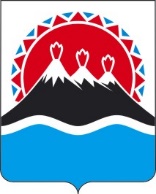 МИНИСТЕРСТВОСОЦИАЛЬНОГО БЛАГОПОЛУЧИЯ И СЕМЕЙНОЙ ПОЛИТИКИ КАМЧАТСКОГО КРАЯПРИКАЗПРИКАЗЫВАЮ:1. Внести в приложение к приказу Министерства социального благополучия и семейной политики Камчатского края от 20.12.2022 № 1017-п «О Порядке и условиях оказания материальной помощи гражданам, находящимся в трудной жизненной ситуации, проживающим в Камчатском крае, органами местного самоуправления муниципальных образований в Камчатском крае в рамках переданных государственных полномочий Камчатского края»:1) в пункте 6 части 16 слова «семь издания» заменить словами «семьи здания»;2) в части 17 слова «по форме, согласно приложению 2 к настоящему Порядку» исключить;3) в части 18 слова «30 календарных дней» заменить словами «30 рабочих дней»;4) в части 26:пункты11-12 исключить;пункт 16 исключить;5)  в части 27:в пункте 1 слова «в подпункте «ж» пункта 6 части 16» заменить словами «в подпункте «ж» пункта  части 16», слова «в пунктах «б» и «в» части 9» заменить словами «в пунктах 2 и 3 части 9»;в пункте 2 слова «пунктом «а» части 9» заменить словами «пунктом 1 
части 9»;6) в части 30:в пункте 3 слова «в подпункте «ж» пункта 6 части 16» заменить словами 
«в подпункте «ж» пункта 8 части 16», слова «пунктов «б» и «в» части 9» заменить словами «пунктов 2 и 3 части 9»;в пункте 4 слова «пунктов «а» части 9» заменить словами «пунктов 1 
части 9»; 7) в пункте 7 части 46 слова «(женщины старше 55 лет, мужчины старше 60 лет)» заменить словами «(женщины старше 60 лет, мужчины старше 65 лет)».2. Настоящий приказ вступает в силу после дня его официального опубликования.[Дата регистрации] № [Номер документа]-Нг. Петропавловск-КамчатскийО внесении изменений в приложение к приказу Министерства социального благополучия и семейной политики Камчатского края  от 20.12.2022 № 1017-п «О Порядке и условиях оказания материальной помощи гражданам, находящимся в трудной жизненной ситуации, проживающим в Камчатском крае, органами местного самоуправления муниципальных образований в Камчатском крае в рамках переданных государственных полномочий Камчатского края»И.о. Министра социального благополучия и семейной политики Камчатского краяЮ.О. Горелова